Éveil : flotte ou coule ?Colle les étiquettes dans la colonne qui convient. …………..……………………………………………………………………………………………………………………………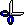 Les objets flottent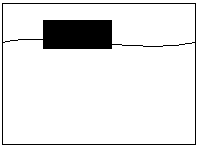 Les objets coulent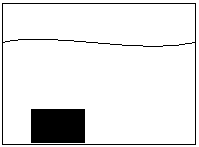 Les objets flottent car ils sont…………………………….. . Mais certains objets lourds flottent car ils ont une ……………………….. surface de ……………………… avec l’eau.Les objets coulent car ils sont …………………………………….. .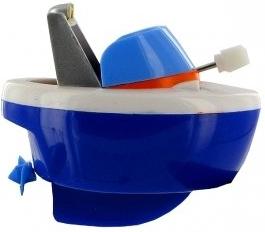 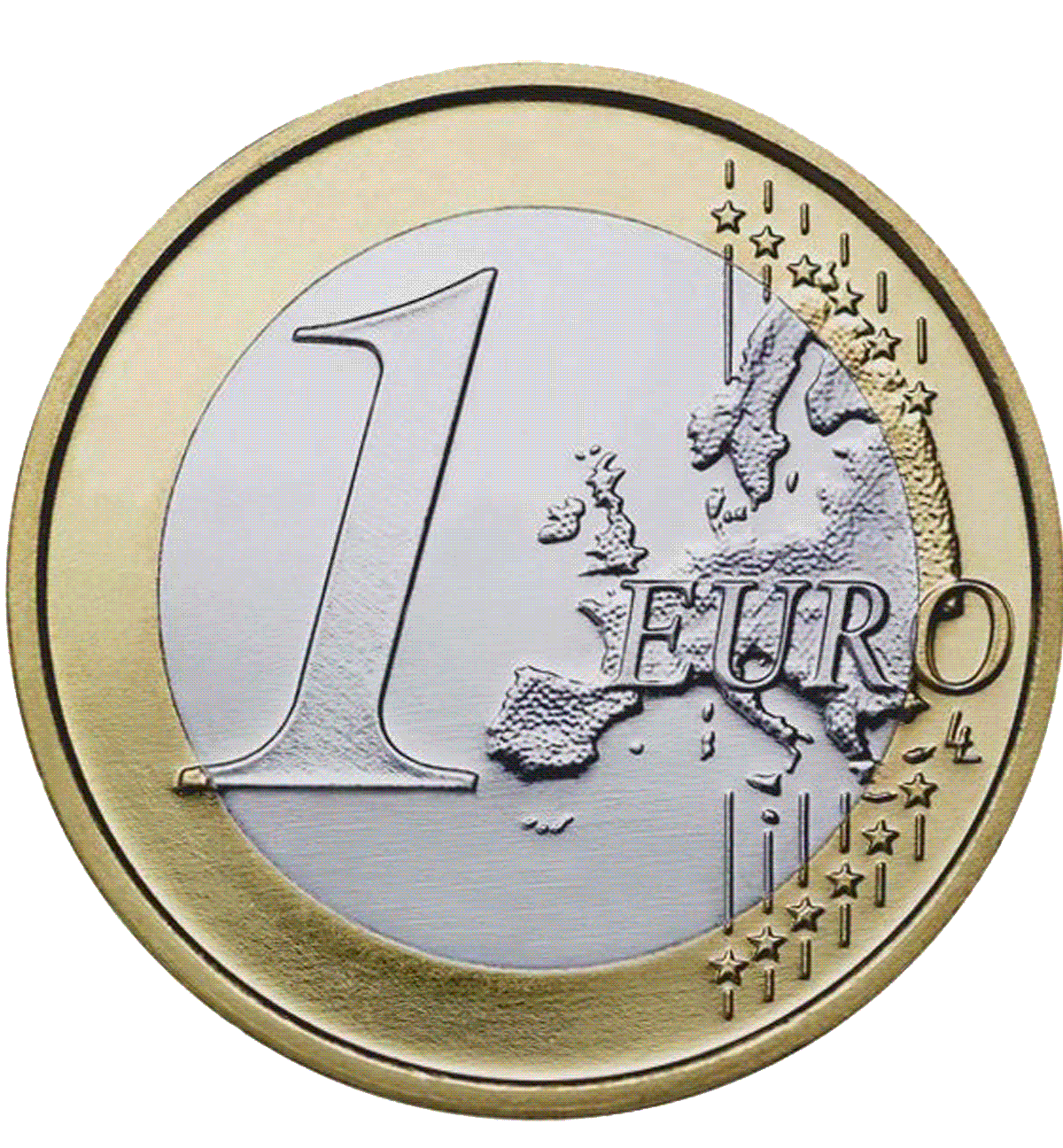 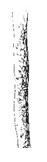 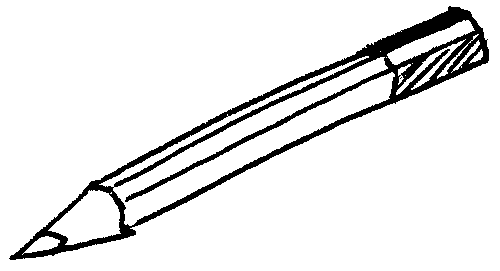 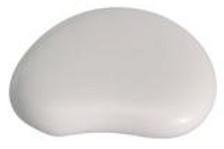 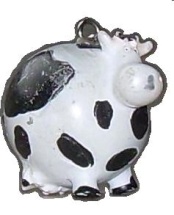 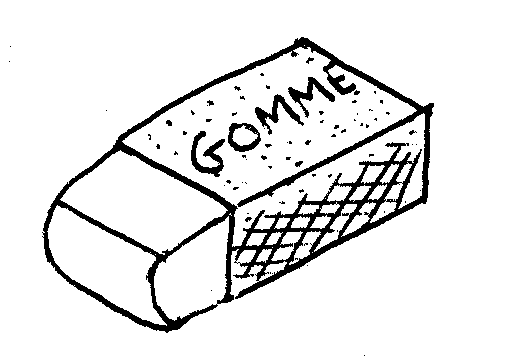 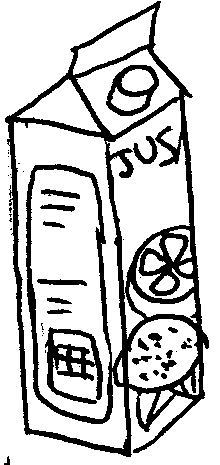 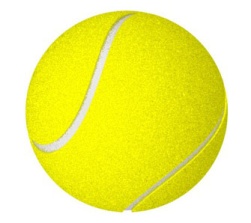 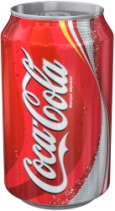 